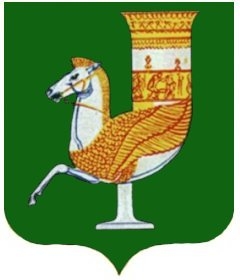 П  О  С  Т  А  Н  О  В  Л  Е  Н  И  Е   АДМИНИСТРАЦИИ   МУНИЦИПАЛЬНОГО  ОБРАЗОВАНИЯ «КРАСНОГВАРДЕЙСКИЙ  РАЙОН»От 13.08.2021г.  № 664с. КрасногвардейскоеОб официальном сайте органов местного самоуправления муниципального образования «Красногвардейский район»В соответствии с Федеральными законами от 06.10.2003г. № 131-ФЗ «Об общих принципах организации местного самоуправления в Российской Федерации», от 27.07.2006г. № 149-ФЗ «Об информации, информационных технологиях и о защите информации», от 09.02.2009г. № 8-ФЗ «Об обеспечении доступа к информации о деятельности государственных органов и органов местного самоуправления», в целях обеспечения доступа к информации о деятельности органов местного самоуправления муниципального образования «Красногвардейский район», руководствуясь Уставом МО «Красногвардейский район»,ПОСТАНОВЛЯЮ:1. Утвердить:1.1. Положение об официальном сайте органов местного самоуправления муниципального образования «Красногвардейский район». (Приложение № 1).1.2. Порядок утверждения перечня информации о деятельности главы муниципального образования «Красногвардейский район»  и администрации муниципального образования «Красногвардейский район», размещаемой в информационно-телекоммуникационной сети «Интернет» на официальном сайте органов местного самоуправления муниципального образования «Красногвардейский район». (Приложение № 2).1.3. Перечень информации о деятельности главы муниципального образования «Красногвардейский район» и администрации муниципального образования «Красногвардейский район», обязательный для размещения на официальном сайте органов местного самоуправления «Красногвардейский район». (Приложение № 3).2. Заместителям главы администрации муниципального образования «Красногвардейский район», руководителям структурных подразделений  администрации муниципального образования «Красногвардейский район» в десятидневный срок со дня вступления в силу настоящего постановления определить ответственных должностных лиц за подготовку, предоставление и размещение информации на официальном сайте органов местного самоуправления муниципального образования «Красногвардейский район», внести в должностные инструкции указанных лиц соответствующие изменения.3. Рекомендовать председателю Совета  народных депутатов муниципального образования «Красногвардейский район», председателю Контрольно-счетной палаты муниципального образования «Красногвардейский район» определить ответственных должностных лиц за подготовку, предоставление и размещение информации на официальном сайте органов местного самоуправления муниципального образования «Красногвардейский район», внести в должностные инструкции указанных лиц соответствующие изменения.4. Признать утратившим силу постановление администрации МО 
«Красногвардейский район» от 07.02.2011г. № 44 «об обеспечении доступа к информации о деятельности администрации МО «Красногвардейский район» 5.Опубликовать настоящее постановление в газете Красногвардейского района «Дружба» и разместить на официальном сайте администрации района в сети «Интернет». 6. Контроль за исполнением данного постановления оставляю за собой.7.Настоящее постановление вступает в силу с момента его опубликования. Глава МО «Красногвардейский район»			                        Т.И. Губжоков        Приложение к постановлению администрацииМО «Красногвардейский район»                                                                                       от 13.08.2021г.  № 664Положение 
об официальном сайте органов местного самоуправления муниципального образования «Красногвардейский район»1. Общие положения.1.1. Настоящее Положение определяет структуру, порядок организационно-технического обеспечения эксплуатации официального сайта органов местного самоуправления муниципального образования «Красногвардейский район» и защиты его информационных ресурсов.1.2. Официальный сайт органов местного самоуправления муниципального образования «Красногвардейский район» (далее официальный сайт) является официальным сайтом в информационно-телекоммуникационной сети «Интернет» (далее также - сеть «Интерне»), содержащим информацию о деятельности главы муниципального образования «Красногвардейский район», Совета народных депутатов муниципального образования «Красногвардейский район», Контрольно-счетной палаты муниципального образования «Красногвардейский район», администрации муниципального образования «Красногвардейский район».1.3. Основным назначением официального сайта является информирование населения, юридических лиц, общественных объединений о деятельности главы муниципального образования «Красногвардейский район», Совета народных депутатов муниципального образования «Красногвардейский район», Контрольно-счетной палаты муниципального образования «Красногвардейский район», администрации муниципального образования «Красногвардейский район» посредством предоставления доступа к информации, размещенной на официальном сайте.1.4. На официальном сайте при наличии технической возможности по обращению органов государственной власти, органов местного самоуправления иных муниципальных образований, контрольных, надзорных, правоохранительных органов и иных органов, учреждений, организаций может быть размещена информация об их деятельности.1.5. Электронный адрес официального сайта в сети «Интернет» www.amokr.ru.1.6. При использовании, цитировании и распространении информации из разделов официального сайта обязательным требованием является ссылка на электронный адрес официального сайта.1.7. Прекращение эксплуатации официального сайта производится на основании постановления администрации муниципального образования «Красногвардейский район». 2. Перечень информации, размещаемой на официальном сайте и  организационно-техническое обеспечение  эксплуатации официального сайта.2.1. Перечни информации о деятельности органов местного самоуправления муниципального образования «Красногвардейский район», определяющие состав общедоступной информации, размещаемой в информационно-телекоммуникационной сети «Интернет» на официальном сайте органов местного самоуправления муниципального образования «Красногвардейский район», в том числе информации, размещаемой в форме открытых данных (за исключением информации, указанной в части 7.1 статьи 14 Федерального закона от 09.02.2009г. № 8-ФЗ «Об обеспечении доступа к информации о деятельности государственных органов и органов местного самоуправления»), утверждаются решением руководителя соответствующего органа местного самоуправления муниципального образования «Красногвардейский район».2.2. Ответственные за предоставление информации для размещения на официальном сайте и ответственные за размещение информации на официальном сайте определяются решением руководителя соответствующего органа местного самоуправления муниципального образования «Красногвардейский район».Ответственные за предоставление информации для размещения на официальном сайте вправе редактировать исключительно закрепленные за ними разделы официального сайта и несут персональную ответственность за достоверность, актуальность и своевременность размещения информации.Руководители органов местного самоуправления муниципального образования «Красногвардейский район», заместители главы администрации муниципального образования «Красногвардейский район», руководители структурных подразделений администрации муниципального образования «Красногвардейский район» осуществляют контроль за размещением информации на официальном сайте.2.3. При размещении на официальном сайте информации о деятельности органов государственной власти, органов местного самоуправления иных муниципальных образований, контрольных, надзорных, правоохранительных органов и иных органов, учреждений, организаций, ответственные должностные лица данных органов, учреждений, организаций предоставляют в общий отдел администрации муниципального образования «Красногвардейский район» заявку с информацией, предназначенной для размещения на официальном сайте, за подписью руководителя органа на бумажном носителе и по электронной почте на адрес radnet2005@mail.ru.В заявке, содержащей предназначенную для размещения информацию, указываются:а) название, номер и дата размещения информации;б) раздел официального сайта, в котором предлагается разместить информацию;в) срок размещения информации на официальном сайте;г) контактный телефон ответственного должностного лица.Ответственность за достоверность и актуальность информации несет руководитель органа государственной власти, органа местного самоуправления иного муниципального образования, контрольного, надзорного, правоохранительного органа и иного органа, учреждения, организации представившие информацию.2.4. В случае утраты актуальности размещенной на официальном сайте информации должностные лица, ответственные за размещение информации на официальном сайте органов местного самоуправления муниципального образования «Красногвардейский район», не позднее пяти дней с момента утраты актуальности удаляют такую информацию с официального сайта.2.5. Техническое сопровождение эксплуатации официального сайта возлагается на отдел информационных технологий администрации муниципального образования «Красногвардейский район». Отдел информационных технологий администрации муниципального образования «Красногвардейский район» и обеспечивает техническое сопровождение эксплуатации официального сайта согласно требованиям к технологическим, программным и лингвистическим средствам обеспечения пользования официальным сайтом органов местного самоуправления отдел информационных технологий администрации муниципального образования «Красногвардейский район» в информационно-телекоммуникационной сети «Интернет», определенным в приложении к настоящему Положению.2.6. На официальном сайте запрещается размещение информации, которая в соответствии с законодательством Российской Федерации относится к информации ограниченного доступа, информации, которая направлена на пропаганду войны, разжигание национальной, расовой или религиозной ненависти и вражды, а также иной информации, за распространение которой предусмотрена уголовная или административная ответственность, а также материалов, содержащих нецензурную брань, агитационных материалов в ходе предвыборной кампании, кампании референдума, коммерческой рекламы.3. Защита информационных ресурсов официального сайта.3.1. Организация работ по защите информационных ресурсов официального сайта осуществляется отделом информационных технологий администрации муниципального образования «Красногвардейский район».3.2. Целями защиты информационных ресурсов официального сайта является предотвращение неправомерного доступа, уничтожения, модифицирования, блокирования и иных неправомерных действий в отношении информации, размещенной на официальном сайте органов местного самоуправления муниципального образования «Красногвардейский район», а также реализация права на доступ к информации о деятельности органов местного самоуправления муниципального образования «Красногвардейский район».3.3. Режим защиты информации устанавливается в соответствии с законодательством Российской Федерации.3.4. Работы по защите информационных ресурсов официального сайта осуществляются отделом информационных технологий администрации муниципального образования «Красногвардейский район» самостоятельно, а также на основе соответствующих соглашений и договоров, заключенных в соответствии с законодательством Российской Федерации о контрактной системе в сфере закупок товаров, работ, услуг для обеспечения государственных и муниципальных нужд.3.5. Информация о выявленных фактах нарушения защиты информационных ресурсов официального сайта докладывается главе муниципального образования «Красногвардейский район».Управляющий  делами администрации района – начальник общего отдела                            	                                А.А. КатбамбетовПриложение к Положению об официальном сайте органов местного самоуправления муниципального образования «Красногвардейский район»Требования 
к технологическим, программным и лингвистическим средствам обеспечения пользования официальным сайтом органов местного самоуправления муниципального образования «Красногвардейский район» в информационно-телекоммуникационной сети «Интернет»1. Информация, размещаемая на официальном сайте органов местного самоуправления муниципального образования «Красногвардейский район» в информационно-телекоммуникационной сети «Интернет» (далее – официальный сайт), должна быть круглосуточно доступна пользователям для получения, ознакомления и использования без взимания платы.2. Суммарная длительность перерывов в работе официального сайта не должна превышать 4 часов в месяц (за исключением перерывов, связанных с обстоятельствами непреодолимой силы).3. Технологические и программные средства обеспечения пользования официального сайта должны обеспечивать доступ пользователей для ознакомления с информацией, размещенной на официальном сайте, на основе общедоступного программного обеспечения.4. Для просмотра официального сайта не должна предусматриваться установка на компьютере пользователей специально созданных с этой целью технологических и программных средств.5. Пользователю должна предоставляться наглядная информация о структуре официального сайта.6. Технологические и программные средства ведения официального сайта должны обеспечивать:а) ежедневное копирование информации на резервный носитель, обеспечивающее возможность ее восстановления с указанного носителя;б) защиту информации от уничтожения, модификации и блокирования доступа к ней, а также от иных неправомерных действий в отношении такой информации;в) хранение информации, размещенной на официальном сайте, в течение 5 лет со дня ее первичного размещения.7. Информация на официальном сайте должна размещаться на русском языке. Допускается указание наименований иностранных юридических лиц, фамилий и имен физических лиц с использованием букв латинского алфавита.Управляющий  делами администрации района – начальник общего отдела                            	                                А.А. КатбамбетовПриложение № 2к постановлению администрацииМО «Красногвардейский район»           от 13.08.2021г.  № 664Порядок 
утверждения перечня информации о деятельности главы муниципального образования «Красногвардейский район» и администрации муниципального образования «Красногвардейский район», размещаемой в информационно-телекоммуникационной сети «Интернет» на официальном сайте органов местного самоуправления муниципального образования «Красногвардейский район»1. Настоящий Порядок в соответствии с частью 7 статьи 14 Федерального закона от 09.02.2009г. № 8-ФЗ «Об обеспечении доступа к информации о деятельности государственных органов и органов местного самоуправления»  определяет порядок утверждения перечня информации о деятельности главы муниципального образования «Красногвардейский район» и администрации муниципального образования «Красногвардейский район», в том числе структурных подразделений администрации муниципального образования «Красногвардейский район» (далее - информация о деятельности главы муниципального образования «Красногвардейский район» и администрации муниципального образования «Красногвардейский район»), размещаемой в информационно-телекоммуникационной сети «Интернет» на официальном сайте органов местного самоуправления муниципального образования «Красногвардейский район».Настоящий Порядок не определяет порядок утверждения перечня информации о деятельности главы муниципального образования «Красногвардейский район» и администрации муниципального образования «Красногвардейский район», определяющего состав общедоступной информации, размещаемой в информационно-телекоммуникационной сети «Интернет» на официальном сайте органов местного самоуправления муниципального образования «Красногвардейский район» в форме открытых данных.2. Перечень информации о деятельности главы муниципального образования «Красногвардейский район» и администрации муниципального образования «Красногвардейский район», размещаемой в информационно-телекоммуникационной сети «Интернет» на официальном сайте органов местного самоуправления муниципального образования «Красногвардейский район»  (далее - Перечень информации), утверждается постановлением администрации муниципального образования «Красногвардейский район».3. Перечень информации изменяется в случае принятия (изменения) нормативных правовых актов Российской Федерации, Республики Адыгея, муниципальных правовых актов органов местного самоуправления муниципального образования «Красногвардейский район», регламентирующих размещение информации о деятельности главы муниципального образования «Красногвардейский район» и администрации муниципального образования «Красногвардейский район» в информационно-телекоммуникационной сети «Интернет».Внесение изменений в Перечень информации утверждается постановлением администрации муниципального образования «Красногвардейский район».4. Перечень информации определяет состав информации о деятельности главы муниципального образования «Красногвардейский район» и администрации муниципального образования «Красногвардейский район» в информационно-телекоммуникационной сети «Интернет» в соответствии с требованиями статьи 13 Федерального закона от 09.02.2009г. № 8-ФЗ «Об обеспечении доступа к информации о деятельности государственных органов и органов местного самоуправления».5. Перечень информации утверждается в форме таблицы с указанием периодичности размещения информации, сроков ее обновления, обеспечивающих своевременность реализации и защиты пользователями информацией своих прав и законных интересов, структурных подразделений администрации муниципального образования «Красногвардейский район», ответственных за предоставление информации для размещения, и должностных лиц администрации муниципального образования «Красногвардейский район», осуществляющих контроль за размещением информации.Управляющий  делами администрации района – начальник общего отдела                            	                                А.А. КатбамбетовПриложение № 3к постановлению администрацииМО «Красногвардейский район»         от 13.08.2021г.  № 664Перечень 
информации о деятельности главы муниципального образования «Красногвардейский район» и  администрации муниципального образования «Красногвардейский район» (далее по тексту - администрация), обязательный для размещения на официальном сайте органов местного самоуправления «Красногвардейский район»Управляющий  делами администрации района – начальник общего отдела                            	                                А.А. КатбамбетовКатегория информацииОтветственные за размещение информации Периодичность размещенияОбщая информация об органе местного самоуправленияОбщая информация об органе местного самоуправленияОбщая информация об органе местного самоуправления1.1. Наименование и структура администрации, почтовый адрес, адрес электронной почты, номера телефонов справочных служб органа местного самоуправленияУправляющий делами администрации района - начальник общего отделаПоддерживается в актуальном состоянии, обновляется по мере необходимости1.2. Сведения о полномочиях администрации, задачах и функциях структурных подразделений администрации, а также перечень законов и иных нормативных правовых актов, определяющих эти полномочия, задачи и функцииПравовой отдел администрации района,структурные подразделения администрации района Поддерживается в актуальном состоянии, обновляется по мере необходимости1.3. Перечень подведомственных организаций, сведения об их задачах и функциях, а также почтовые адреса, адреса электронной почты, номера телефонов справочных служб подведомственных организацийУправление образования администрации района,управление культуры и кино администрации района,Отдел архитектуры и градостроительства администрации районаПоддерживается в актуальном состоянии,обновляется по мере необходимости1.4. Сведения о главе района, заместителях главы администрации,  руководителях структурных подразделений администрации,  подведомственных организаций (фамилии, имена, отчества, а также при согласии указанных лиц иные сведения о них)Структурные подразделения администрации районаВ течение 3 рабочих дней со дня назначения, поддерживается в актуальном состоянии, обновляется по мере необходимости1.5. Перечни информационных систем, банков данных, реестров, регистров, находящихся в ведении администрации, подведомственных организацийСтруктурные подразделения администрации районаВ течение 5 дней со дня регистрации, поддерживается в актуальном состоянии, обновляется по мере необходимости1.6. Сведения о средствах массовой информации, учрежденных органом местного самоуправленияУправляющий делами администрации района - начальник общего отделаВ течение 5 дней со дня регистрации, поддерживается в актуальном состоянии, обновляется по мере необходимости2.Информация о нормотворческой деятельности органа местного самоуправления2.Информация о нормотворческой деятельности органа местного самоуправления2.Информация о нормотворческой деятельности органа местного самоуправления2.1.. Муниципальные правовые акты, изданные органом местного самоуправления, включая сведения о внесении в них изменений, признании их утратившими силу, признании их судом недействующими, а также сведения о государственной регистрации, муниципальных правовых актов в случаях, установленных законодательством Российской ФедерацииСтруктурные подразделения администрации района, подготовившие муниципальный правовой акт,  Правовой отдел администрации района ( в отношении признания судом муниципальных нормативных правовых актов недействующими, их государственной регистрации)В течение 5 дней со дня принятия, признания судом недействующими, государственной  регистрации, поддерживается в актуальном состоянии, обновляется по мере необходимости2.2.. Тексты проектов муниципальных правовых актов, внесенных в Совет народных депутатов МО «Красногвардейский район»Структурные подразделения администрации района, подготовившие проект муниципального правового акта  В течение 5 дней со дня внесения, поддерживается в актуальном состоянии, обновляется по мере необходимости2.3. Информация о закупках товаров, работ, услуг для обеспечения государственных и муниципальных нужд в соответствии с законодательством Российской Федерации о контрактной системе в сфере закупок товаров, работ, услуг для обеспечения государственных и муниципальных нуждОтдел экономического развития и торговли администрации районаВ сроки, установленные Федеральным законом от 05.04.2013г. № 44-ФЗ «О контрактной системе в сфере закупок  товаров, работ, услуг для обеспечения государственных и муниципальных  нужд»2.4. Административные регламенты, стандарты муниципальных услугСтруктурные подразделения администрации района, предоставляющие данные услугиВ течение 5 дней со дня принятия, обновляется  по мере внесения изменений2.5. Установленные формы обращений, заявлений и иных документов, принимаемых администрацией к рассмотрению в соответствии с законами и иными нормативными правовыми актами, муниципальными правовыми актамиСтруктурные подразделения администрации района, непосредственно принимающие обращения, заявления и иные документы, принимаемые администрацией к рассмотрениюВ течение 5 дней со дня вступления в силу нормативного правового акта Российской Федерации, Республики Адыгея, в течение 5 дней со дня принятия муниципального правового акта, обновляется по мере необходимости 2.6. Порядок обжалования муниципальных правовых актовПравовой отдел администрации районаПоддерживается в актуальном состоянии, обновляется по мере необходимости3. Информация об участии администрации в целевых и иных программах, международном сотрудничестве, включая официальные тексты соответствующих международных договоров Российской Федерации, а также о мероприятиях, проводимых администрацией, в том числе сведения об официальных визитах и о рабочих поездках главы района и официальных делегаций администрацииПомощник главы администрации района, структурные подразделения администрации района, по направлениям деятельности В течение 5 дней с момента принятия решения об участии в программах. Анонсы официального мероприятия, рабочей поездки – в течение одного рабочего дня перед началом указанных мероприятий, итоги официального визита, официального мероприятия, рабочей поездки – в течение одного рабочего дня после окончания указанных мероприятий, обновляется по мере проведения мероприятия4. Информация о состоянии защиты населения и территорий от чрезвычайных ситуаций и принятых мерах по обеспечению их безопасности, о прогнозируемых и возникших чрезвычайных ситуациях, о приемах и способах защиты населения от них, а также иная информация, подлежащая доведению администрацией до сведения граждан и организаций в соответствии с федеральными законами, законами Республики АдыгеяОтдел по деламГО и ЧС администрации районаПоддерживается в актуальном состоянии, обновляется по мере поступления информации5. Информация о результатах проверок, проведенных администрацией, подведомственными организациями в пределах их полномочий, а также о результатах проверок, проведенных в администрации, подведомственных организацияхСтруктурные подразделения администрации районаНе позднее 5 рабочих дней со дня подписания актов проверок, обновляется по  мере поступления информации6. Тексты официальных выступлений и заявлений главы района и заместителей главы администрацииПомощник главы администрации районаВ течение одного рабочего дня со дня выступления, обновляется по мере поступления информации7. Статистическая информация о деятельности администрации7. Статистическая информация о деятельности администрации7. Статистическая информация о деятельности администрации7.1. Статистические данные и показатели, характеризующие состояние и динамику развития экономической, социальной и иных сфер жизнедеятельности, регулирование которых отнесено к полномочиям администрацииОтдел экономического развития и торговли администрации районаПоддерживается в актуальном состоянии, обновляется по мере поступления информации7.2. Сведения об использовании администрацией, подведомственными организациями выделяемых бюджетных средствУправление финансов администрации районаЕжеквартально, поддерживается в актуальном состоянии, обновляется по мере поступления информации7.3. Сведения о предоставленных организациям и индивидуальным предпринимателям льготах, отсрочках, рассрочках, о списании задолженности по платежам в бюджеты бюджетной системы Российской ФедерацииУправление финансов администрации района, Отдел земельно-имущественных отношений администрации района,отдел экономического развития и торговли администрации районаПоддерживается в актуальном состоянии, обновляется по мере поступления информации8. Информация о кадровом обеспечении администрации8. Информация о кадровом обеспечении администрации8. Информация о кадровом обеспечении администрации8.1. Порядок поступления граждан на муниципальную службуГлавный специалист по кадровым вопросам общего отдела администрации районаПоддерживается в актуальном состоянии, обновляется по мере необходимости8.2. Сведения о вакантных должностях муниципальной службы, имеющихся в администрацииГлавный специалист по кадровым вопросам общего отдела администрации районаВ течение 3 дней после объявления вакантной должности, обновляется по мере поступления информации8.3. Квалификационные требования к кандидатам на замещение вакантных должностей муниципальной службыГлавный специалист по кадровым вопросам общего отдела администрации районаПоддерживается в актуальном состоянии, обновляется по мере необходимости8.4. Условия и результаты конкурсов на замещение вакантных должностей муниципальной службыГлавный специалист по кадровым вопросам общего отдела администрации районаУсловия конкурса размещаются не позднее 20 дней до дня проведения конкурса, результаты – в течение 5 рабочих дней после проведения конкурса, обновляется по мере поступления информации8.5. Номера телефонов, по которым можно получить информацию по вопросу замещения вакантных должностей в администрацииГлавный специалист по кадровым вопросам общего отдела администрации районаПоддерживается в актуальном состоянии, обновляется по мере необходимости8.6. Перечень образовательных организаций, подведомственных администрации, с указанием почтовых адресов образовательных организаций, а также номеров телефонов, по которым можно получить информацию справочного характера об этих образовательных организацияхУправление образования администрации районаПоддерживается в актуальном состоянии, обновляется по мере поступления информации9. Информация о работе администрации с обращениями граждан (физических лиц), организаций (юридических лиц), общественных объединений, государственных органов, органов местного самоуправления9. Информация о работе администрации с обращениями граждан (физических лиц), организаций (юридических лиц), общественных объединений, государственных органов, органов местного самоуправления9. Информация о работе администрации с обращениями граждан (физических лиц), организаций (юридических лиц), общественных объединений, государственных органов, органов местного самоуправления9.1. Порядок и время приема граждан (физических лиц), в том числе представителей организаций (юридических лиц), общественных объединений, государственных органов, органов местного самоуправления, порядок рассмотрения их обращений с указанием актов, регулирующих эту деятельностьОбщий отдел администрации районаПоддерживается в актуальном состоянии, обновляется по мере необходимости9.2. Фамилия, имя и отчество главы района, руководителей структурных подразделений администрации или иных должностных лица, к полномочиям которых отнесены организация приема граждан (физических лиц), организаций (юридических лиц), общественных объединений, государственных органов, органов местного самоуправления), обеспечение рассмотрения их обращений, а также номер телефона, по которому можно получить информацию справочного характераОбщий отдел администрации района, структурные подразделения администрации района В течение 5 дней со дня назначения на должность, поддерживается в актуальном состоянии, обновляется по мере необходимости9.3. Обзоры обращений граждан (физических лиц), организаций (юридических лиц), общественных объединений, государственных органов, органов местного самоуправления), а также обобщенная информация о результатах рассмотрения этих обращений и принятых мерахОбщий отдел администрации районаЕжеквартально, обновляется по мере поступления информации10.1. Информация, требование к размещению которой на официальном сайте органа местного самоуправления Красногвардейского района предусмотрено положениями федерального законодательства, законодательства Республики Адыгея и (или) муниципальными правовыми актами Красногвардейского районаСтруктурные подразделения администрации района, в ведении которых находятся соответствующие вопросыВ сроки, установленные федеральным законодательством, законодательством Республики Адыгея и (или) муниципальными правовыми актами Красногвардейского района,  обновляется по мере необходимости